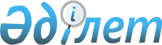 О внесении изменений в решение Бурабайского районного маслихата от 25 декабря 2020 года № 6С-70/9 "О бюджетах города Щучинска, поселка Бурабай и сельских округов Бурабайского района на 2021-2023 годы"Решение Бурабайского районного маслихата Акмолинской области от 4 марта 2021 года № 7С-4/2. Зарегистрировано Департаментом юстиции Акмолинской области 12 марта 2021 года № 8387
      В соответствии с пунктом 4 статьи 106 Бюджетного кодекса Республики Казахстан от 4 декабря 2008 года, подпунктом 1) пункта 1 статьи 6 Закона Республики Казахстан от 23 января 2001 года "О местном государственном управлении и самоуправлении в Республике Казахстан", Бурабайский районный маслихат РЕШИЛ:
      1. Внести в решение Бурабайского районного маслихата "О бюджетах города Щучинска, поселка Бурабай и сельских округов Бурабайского района на 2021-2023 годы" от 25 декабря 2020 года № 6С-70/9 (зарегистрировано в Реестре государственной регистрации нормативных правовых актов № 8315, опубликовано 19 января 2021 года в Эталонном контрольном банке нормативных правовых актов Республики Казахстан в электронном виде) следующие изменения:
      пункт 1 изложить в новой редакции:
      "1. Утвердить бюджет города Щучинска на 2021-2023 годы, согласно приложениям 1, 2 и 3 к настоящему решению, в том числе на 2021 год в следующих объемах:
      1) доходы – 547926,4 тысяч тенге, в том числе:
      налоговые поступления – 534519,0 тысяч тенге;
      неналоговые поступления – 176,0 тысяч тенге;
      поступления от продажи основного капитала – 0,0 тысяч тенге;
      поступления трансфертов – 13231,4 тысяч тенге;
      2) затраты – 581474,8 тысяч тенге;
      3) чистое бюджетное кредитование – 0,0 тысяч тенге;
      4) сальдо по операциям с финансовыми активами – 0,0 тысяч тенге;
      5) дефицит (профицит) бюджета – -33548,4 тысяч тенге;
      6) финансирование дефицита (использование профицита) бюджета – 33548,4 тысяч тенге.";
      пункт 2 изложить в новой редакции:
      "2. Утвердить бюджет поселка Бурабай на 2021-2023 годы, согласно приложениям 4, 5 и 6 к настоящему решению, в том числе на 2021 год в следующих объемах:
      1) доходы – 50844,0 тысяч тенге, в том числе:
      налоговые поступления – 47187,0 тысяч тенге;
      неналоговые поступления – 3657,0 тысяч тенге;
      поступления от продажи основного капитала – 0,0 тысяч тенге;
      поступления трансфертов – 0,0 тысяч тенге;
      2) затраты – 57551,2 тысяч тенге;
      3) чистое бюджетное кредитование – 0,0 тысяч тенге;
      4) сальдо по операциям с финансовыми активами – 0,0 тысяч тенге;
      5) дефицит (профицит) бюджета – -6707,2 тысяч тенге;
      6) финансирование дефицита (использование профицита) бюджета – 6707,2 тысяч тенге.";
      пункт 3 изложить в новой редакции:
      "3. Утвердить бюджет Абылайханского сельского округа на 2021-2023 годы, согласно приложениям 7, 8 и 9 к настоящему решению, в том числе на 2021 год в следующих объемах:
      1) доходы – 15611,0 тысяч тенге, в том числе:
      налоговые поступления – 7068,0 тысяч тенге;
      неналоговые поступления – 278,0 тысяч тенге;
      поступления от продажи основного капитала – 0,0 тысяч тенге;
      поступления трансфертов – 8265,0 тысяч тенге;
      2) затраты – 18229,0 тысяч тенге;
      3) чистое бюджетное кредитование – 0,0 тысяч тенге;
      4) сальдо по операциям с финансовыми активами – 0,0 тысяч тенге;
      5) дефицит (профицит) бюджета – -2618,0 тысяч тенге;
      6) финансирование дефицита (использование профицита) бюджета – 2618,0 тысяч тенге.";
      пункт 4 изложить в новой редакции:
      "4. Утвердить бюджет сельского округа Атамекен на 2021-2023 годы, согласно приложениям 10, 11 и 12 к настоящему решению, в том числе на 2021 год в следующих объемах:
      1) доходы – 17546,0 тысяч тенге, в том числе:
      налоговые поступления – 4291,0 тысяч тенге;
      неналоговые поступления – 270,0 тысяч тенге;
      поступления от продажи основного капитала – 0,0 тысяч тенге;
      поступления трансфертов – 12985,0 тысяч тенге;
      2) затраты – 19201,6 тысяч тенге;
      3) чистое бюджетное кредитование – 0,0 тысяч тенге;
      4) сальдо по операциям с финансовыми активами – 0,0 тысяч тенге;
      5) дефицит (профицит) бюджета – -1655,6 тысяч тенге;
      6) финансирование дефицита (использование профицита) бюджета – 1655,6 тысяч тенге.";
      пункт 5 изложить в новой редакции:
      "5. Утвердить бюджет Веденовского сельского округа на 2021-2023 годы, согласно приложениям 13,14 и 15 к настоящему решению, в том числе на 2021 год в следующих объемах:
      1) доходы – 16556,0 тысяч тенге, в том числе:
      налоговые поступления – 2474,0 тысяч тенге;
      неналоговые поступления – 135,0 тысяч тенге;
      поступления от продажи основного капитала – 0,0 тысяч тенге;
      поступления трансфертов – 13947,0 тысяч тенге;
      2) затраты – 17740,2 тысяч тенге;
      3) чистое бюджетное кредитование – 0,0 тысяч тенге;
      4) сальдо по операциям с финансовыми активами – 0,0 тысяч тенге;
      5) дефицит (профицит) бюджета – -1184,2 тысяч тенге;
      6) финансирование дефицита (использование профицита) бюджета – 1184,2 тысяч тенге.";
      пункт 6 изложить в новой редакции:
      "6. Утвердить бюджет Зеленоборского сельского округа на 2021-2023 годы, согласно приложениям 16, 17 и 18 к настоящему решению, в том числе на 2021 год в следующих объемах:
      1) доходы – 59671,0 тысяч тенге, в том числе:
      налоговые поступления – 13437,0 тысяч тенге;
      неналоговые поступления – 556,0 тысяч тенге;
      поступления от продажи основного капитала – 0,0 тысяч тенге;
      поступления трансфертов – 45678,0 тысяч тенге;
      2) затраты – 65667,2 тысяч тенге;
      3) чистое бюджетное кредитование – 0,0 тысяч тенге;
      4) сальдо по операциям с финансовыми активами – 0,0 тысяч тенге;
      5) дефицит (профицит) бюджета – -5996,2 тысяч тенге;
      6) финансирование дефицита (использование профицита) бюджета – 5996,2 тысяч тенге.";
      пункт 7 изложить в новой редакции:
      "7. Утвердить бюджет Златопольского сельского округа на 2021-2023 годы, согласно приложениям 19, 20 и 21 к настоящему решению, в том числе на 2021 год в следующих объемах:
      1) доходы – 85353,0 тысяч тенге, в том числе:
      налоговые поступления – 11288,0 тысяч тенге;
      неналоговые поступления – 347,0 тысяч тенге;
      поступления от продажи основного капитала – 0,0 тысяч тенге;
      поступления трансфертов – 73718,0 тысяч тенге;
      2) затраты – 87428,3 тысяч тенге;
      3) чистое бюджетное кредитование – 0,0 тысяч тенге;
      4) сальдо по операциям с финансовыми активами – 0,0 тысяч тенге;
      5) дефицит (профицит) бюджета – -2075,3 тысяч тенге;
      6) финансирование дефицита (использование профицита) бюджета – 2075,3 тысяч тенге.";
      пункт 8 изложить в новой редакции:
      "8. Утвердить бюджет Катаркольского сельского округа на 2021-2023 годы, согласно приложениям 22, 23 и 24 к настоящему решению, в том числе на 2021 год в следующих объемах:
      1) доходы – 21587,0 тысяч тенге, в том числе:
      налоговые поступления – 14226,0 тысяч тенге;
      неналоговые поступления – 46,0 тысяч тенге;
      поступления от продажи основного капитала – 0,0 тысяч тенге;
      поступления трансфертов – 7315,0 тысяч тенге;
      2) затраты – 26754,1 тысяч тенге;
      3) чистое бюджетное кредитование – 0,0 тысяч тенге;
      4) сальдо по операциям с финансовыми активами – 0,0 тысяч тенге;
      5) дефицит (профицит) бюджета – -5167,1 тысяч тенге;
      6) финансирование дефицита (использование профицита) бюджета – 5167,1 тысяч тенге.";
      пункт 9 изложить в новой редакции:
      "9. Утвердить бюджет Кенесаринского сельского округа на 2021-2023 годы, согласно приложениям 25, 26 и 27 к настоящему решению, в том числе на 2021 год в следующих объемах:
      1) доходы – 16968,0 тысяч тенге, в том числе:
      налоговые поступления – 7320,0 тысяч тенге;
      неналоговые поступления – 278,0 тысяч тенге;
      поступления от продажи основного капитала – 0,0 тысяч тенге;
      поступления трансфертов – 9370,0 тысяч тенге;
      2) затраты – 19704,4 тысяч тенге;
      3) чистое бюджетное кредитование – 0,0 тысяч тенге;
      4) сальдо по операциям с финансовыми активами – 0,0 тысяч тенге;
      5) дефицит (профицит) бюджета – -2736,4 тысяч тенге;
      6) финансирование дефицита (использование профицита) бюджета – 2736,4 тысяч тенге.";
      пункт 10 изложить в новой редакции:
      "10. Утвердить бюджет Урумкайского сельского округа на 2021-2023 годы, согласно приложениям 28, 29 и 30 к настоящему решению, в том числе на 2021 год в следующих объемах:
      1) доходы – 36155,5 тысяч тенге, в том числе:
      налоговые поступления – 7890,0 тысяч тенге;
      неналоговые поступления – 320,0 тысяч тенге;
      поступления от продажи основного капитала – 0,0 тысяч тенге;
      поступления трансфертов – 27945,5 тысяч тенге;
      2) затраты – 39473,7 тысяч тенге;
      3) чистое бюджетное кредитование – 0,0 тысяч тенге;
      4) сальдо по операциям с финансовыми активами – 0,0 тысяч тенге;
      5) дефицит (профицит) бюджета – -3318,2 тысяч тенге;
      6) финансирование дефицита (использование профицита) бюджета – 3318,2 тысяч тенге.";
      пункт 11 изложить в новой редакции:
      "11. Утвердить бюджет Успеноюрьевского сельского округа на 2021-2023 годы, согласно приложениям 31, 32 и 33 к настоящему решению, в том числе на 2021 год в следующих объемах:
      1) доходы – 16874,0 тысяч тенге, в том числе:
      налоговые поступления – 4050,0 тысяч тенге;
      неналоговые поступления – 208,0 тысяч тенге;
      поступления от продажи основного капитала – 0,0 тысяч тенге;
      поступления трансфертов – 12616,0 тысяч тенге;
      2) затраты – 18277,0 тысяч тенге;
      3) чистое бюджетное кредитование – 0,0 тысяч тенге;
      4) сальдо по операциям с финансовыми активами – 0,0 тысяч тенге;
      5) дефицит (профицит) бюджета – -1403,0 тысяч тенге;
      6) финансирование дефицита (использование профицита) бюджета – 1403,0 тысяч тенге.";
      приложения 1, 4, 7, 10, 13, 16, 19, 22, 25, 28, 31 к указанному решению Бурабайского районного маслихата изложить в новой редакции согласно приложениям 1, 2, 3, 4, 5, 6, 7, 8, 9, 10, 11 к настоящему решению.
      2. Настоящее решение вступает в силу со дня государственной регистрации в Департаменте юстиции Акмолинской области и вводится в действие с 1 января 2021 года.
      "СОГЛАСОВАНО" Бюджет города Щучинска на 2021 год Бюджет поселка Бурабай на 2021 год Бюджет Абылайханского сельского округа на 2021 год Бюджет сельского округа Атамекен на 2021 год Бюджет Веденовского сельского округа на 2021 год Бюджет Зеленоборского сельского округа на 2021 год Бюджет Златопольского сельского округа на 2021 год Бюджет Катаркольского сельского округа на 2021 год Бюджет Кенесаринского сельского округа на 2021 год Бюджет Урумкайского сельского округа на 2021 год Бюджет Успеноюрьевского сельского округа на 2021 год
					© 2012. РГП на ПХВ «Институт законодательства и правовой информации Республики Казахстан» Министерства юстиции Республики Казахстан
				
      Председатель ІV сессии
Бурабайского районного
маслихата

К.Мажиков

      Секретарь Бурабайского
районного маслихата

М.Нурпанова

      Акимат Бурабайского района
Приложение 1 к решению
Бурабайского районного
маслихата от 4 марта
2021 года № 7С-4/2Приложение 1 к решению
Бурабайского районного
маслихата от 25 декабря
2020 года № 6С-70/9
Категория
Категория
Категория
Категория
Сумма тысяч тенге
Класс
Класс
Класс
Сумма тысяч тенге
Подкласс
Подкласс
Сумма тысяч тенге
Наименование
Сумма тысяч тенге
1
2
3
4
5
I. Доходы
547926,4
1
Налоговые поступления
534519,0
01
Подоходный налог
305000,0
2
Индивидуальный подоходный налог
305000,0
04
Налоги на собственность
223421,0
1
Налоги на имущество
9731,0
3
Земельный налог
66238,0
4
Налог на транспортные средства
147452,0
05
Внутренние налоги на товары, работы и услуги
6098,0
4
Сборы за ведение предпринимательской и профессиональной деятельности
6098,0
2
Неналоговые поступления
176,0
01
Доходы от государственной собственности
51,0
5
Доходы от аренды имущества, находящегося в государственной собственности
51,0
04
Штрафы, пени, санкции, взыскания, налагаемые государственными учреждениями, финансируемыми из государственного бюджета, а также содержащимися и финансируемыми из бюджета (сметы расходов) Национального Банка Республики Казахстан
125,0
1
Штрафы, пени, санкции, взыскания, налагаемые государственными учреждениями, финансируемыми из государственного бюджета, а также содержащимися и финансируемыми из бюджета (сметы расходов) Национального Банка Республики Казахстан, за исключением поступлений от организаций нефтяного сектора и в Фонд компенсации потерпевшим 
125,0
3
Поступления от продажи основного капитала
0,0
4
Поступления трансфертов
13231,4
02
Трансферты из вышестоящих органов государственного управления
13231,4
3
Трансферты из районного (города областного значения) бюджета
13231,4
Функциональная группа
Функциональная группа
Функциональная группа
Функциональная группа
Сумма тысяч тенге
Администратор бюджетных программ
Администратор бюджетных программ
Администратор бюджетных программ
Сумма тысяч тенге
Программа
Программа
Сумма тысяч тенге
Наименование
Сумма тысяч тенге
1
2
3
4
5
II. Затраты
581474,8
01
Государственные услуги общего характера
156805,3
124
Аппарат акима города районного значения, села, поселка, сельского округа
156805,3
001
Услуги по обеспечению деятельности акима города районного значения, села, поселка, сельского округа
125217,3
022
Капитальные расходы государственного органа
11000,0
032
Капитальные расходы подведомственных государственных учреждений и организаций
20488,0
053
Управление коммунальным имуществом города районного значения, села, поселка, сельского округа
100,0
07
Жилищно-коммунальное хозяйство
36134,0
124
Аппарат акима города районного значения, села, поселка, сельского округа
36134,0
008
Освещение улиц в населенных пунктах
16514,0
009
Обеспечение санитарии населенных пунктов
7395,0
010
Содержание мест захоронений и погребение безродных
906,0
011
Благоустройство и озеленение населенных пунктов
11319,0
12
Транспорт и коммуникации
10000,0
124
Аппарат акима города районного значения, села, поселка, сельского округа
10000,0
013
Обеспечение функционирования автомобильных дорог в городах районного значения, селах, поселках, сельских округах
10000,0
15
Трансферты
378535,5
124
Аппарат акима города районного значения, села, поселка, сельского округа
378535,5
043
Бюджетные изъятия
376575,0
048
Возврат неиспользованных (недоиспользованных) целевых трансфертов
1960,5
III. Чистое бюджетное кредитование
0,0
IV. Сальдо по операциям с финансовыми активами 
0,0
V. Дефицит (профицит) бюджета 
-33548,4
VI. Финансирование дефицита (использование профицита) бюджета 
33548,4Приложение 2 к решению
Бурабайского районного
маслихата от 4 марта
2021 года № 7С-4/2Приложение 4 к решению
Бурабайского районного
маслихата от 25 декабря
2020 года № 6С-70/9
Категория
Категория
Категория
Категория
Сумма тысяч тенге
Класс
Класс
Класс
Сумма тысяч тенге
Подкласс
Подкласс
Сумма тысяч тенге
Наименование
Сумма тысяч тенге
1
2
3
4
5
I. Доходы
50844,0
1
Налоговые поступления
47187,0
01
Подоходный налог
18360,0
2
Индивидуальный подоходный налог
18360,0
04
Налоги на собственность
27845,0
1
Налоги на имущество
2432,0
3
Земельный налог
5700,0
4
Налог на транспортные средства
19713,0
05
Внутренние налоги на товары, работы и услуги
982,0
4
Сборы за ведение предпринимательской и профессиональной деятельности
982,0
2
Неналоговые поступления
3657,0
04
Штрафы, пени, санкции, взыскания, налагаемые государственными учреждениями, финансируемыми из государственного бюджета, а также содержащимися и финансируемыми из бюджета (сметы расходов) Национального Банка Республики Казахстан
1585,0
1
Штрафы, пени, санкции, взыскания, налагаемые государственными учреждениями, финансируемыми из государственного бюджета, а также содержащимися и финансируемыми из бюджета (сметы расходов) Национального Банка Республики Казахстан, за исключением поступлений от организаций нефтяного сектора и в Фонд компенсации потерпевшим 
1585,0
06
Прочие неналоговые поступления
2072,0
1
Прочие неналоговые поступления
2072,0
3
Поступления от продажи основного капитала
0,0
4
Поступления трансфертов
0,0
02
Трансферты из вышестоящих органов государственного управления
0,0
3
Трансферты из районного (города областного значения) бюджета 
0,0
Функциональная группа
Функциональная группа
Функциональная группа
Функциональная группа
Сумма тысяч тенге
Администратор бюджетных программ
Администратор бюджетных программ
Администратор бюджетных программ
Сумма тысяч тенге
Программа
Программа
Сумма тысяч тенге
Наименование
Сумма тысяч тенге
1
2
3
4
5
II. Затраты
57551,2
01
Государственные услуги общего характера
24674,0
124
Аппарат акима города районного значения, села, поселка, сельского округа
24674,0
001
Услуги по обеспечению деятельности акима города районного значения, села, поселка, сельского округа
24674,0
07
Жилищно-коммунальное хозяйство
16902,9
124
Аппарат акима города районного значения, села, поселка, сельского округа
16902,9
008
Освещение улиц в населенных пунктах
3500,0
009
Обеспечение санитарии населенных пунктов
4450,0
011
Благоустройство и озеленение населенных пунктов
8952,9
12
Транспорт и коммуникации
3340,0
124
Аппарат акима города районного значения, села, поселка, сельского округа
3340,0
013
Обеспечение функционирования автомобильных дорог в городах районного значения, селах, поселках, сельских округах
3340,0
14
Обслуживание долга
3510,0
124
Аппарат акима города районного значения, села, поселка, сельского округа
3510,0
042
Обслуживание долга аппарата акима города районного значения, села, поселка, сельского округа по выплате вознаграждений и иных платежей по займам из районного (города областного значения) бюджета
3510,0
15
Трансферты
9124,3
124
Аппарат акима города районного значения, села, поселка, сельского округа
9124,3
043
Бюджетные изъятия
9124,0
048
Возврат неиспользованных (недоиспользованных) целевых трансфертов
0,3
III. Чистое бюджетное кредитование
0,0
IV. Сальдо по операциям с финансовыми активами 
0,0
V. Дефицит (профицит) бюджета 
-6707,2
VI. Финансирование дефицита (использование профицита) бюджета 
6707,2Приложение 3 к решению
Бурабайского районного
маслихата от 4 марта
2021 года № 7С-4/2Приложение 7 к решению
Бурабайского районного
маслихата от 25 декабря
2020 года № 6С-70/9
Категория
Категория
Категория
Категория
Сумма тысяч тенге
Класс
Класс
Класс
Сумма тысяч тенге
Подкласс
Подкласс
Сумма тысяч тенге
Наименование
Сумма тысяч тенге
1
2
3
4
5
I. Доходы
15611,0
1
Налоговые поступления
7068,0
01
Подоходный налог
1335,0
2
Индивидуальный подоходный налог
1335,0
04
Налоги на собственность
5733,0
1
Налоги на имущество
69,0
3
Земельный налог
882,0
4
Налог на транспортные средства
4782,0
2
Неналоговые поступления
278,0
04
Штрафы, пени, санкции, взыскания, налагаемые государственными учреждениями, финансируемыми из государственного бюджета, а также содержащимися и финансируемыми из бюджета (сметы расходов) Национального Банка Республики Казахстан
278,0
1
Штрафы, пени, санкции, взыскания, налагаемые государственными учреждениями, финансируемыми из государственного бюджета, а также содержащимися и финансируемыми из бюджета (сметы расходов) Национального Банка Республики Казахстан, за исключением поступлений от организаций нефтяного сектора и в Фонд компенсации потерпевшим 
278,0
3
Поступления от продажи основного капитала
0,0
4
Поступления трансфертов
8265,0
02
Трансферты из вышестоящих органов государственного управления
8265,0
3
Трансферты из районного (города областного значения) бюджета 
8265,0
Функциональная группа
Функциональная группа
Функциональная группа
Функциональная группа
Сумма тысяч тенге
Администратор бюджетных программ
Администратор бюджетных программ
Администратор бюджетных программ
Сумма тысяч тенге
Программа
Программа
Сумма тысяч тенге
Наименование
Сумма тысяч тенге
1
2
3
4
5
II. Затраты
18229,0
01
Государственные услуги общего характера
13728,3
124
Аппарат акима города районного значения, села, поселка, сельского округа
13728,3
001
Услуги по обеспечению деятельности акима города районного значения, села, поселка, сельского округа
13728,3
07
Жилищно-коммунальное хозяйство
3394,6
124
Аппарат акима города районного значения, села, поселка, сельского округа
3394,6
008
Освещение улиц в населенных пунктах
3317,6
009
Обеспечение санитарии населенных пунктов
77,0
12
Транспорт и коммуникации
1106,0
124
Аппарат акима города районного значения, села, поселка, сельского округа
1106,0
013
Обеспечение функционирования автомобильных дорог в городах районного значения, селах, поселках, сельских округах
1106,0
15
Трансферты
0,1
124
Аппарат акима города районного значения, села, поселка, сельского округа
0,1
048
Возврат неиспользованных (недоиспользованных) целевых трансфертов
0,1
III. Чистое бюджетное кредитование
0,0
IV. Сальдо по операциям с финансовыми активами 
0,0
V. Дефицит (профицит) бюджета 
-2618,0
VI. Финансирование дефицита (использование профицита) бюджета 
2618,0Приложение 4 к решению
Бурабайского районного
маслихата от 4 марта
2021 года № 7С-4/2Приложение 10 к решению
Бурабайского районного
маслихата от 25 декабря
2020 года № 6С-70/9
Категория
Категория
Категория
Категория
Сумма тысяч тенге
Класс
Класс
Класс
Сумма тысяч тенге
Подкласс
Подкласс
Сумма тысяч тенге
Наименование
Сумма тысяч тенге
1
2
3
4
5
I. Доходы
17546,0
1
Налоговые поступления
4291,0
01
Подоходный налог
1376,0
2
Индивидуальный подоходный налог
1376,0
04
Налоги на собственность
2915,0
1
Налоги на имущество
30,0
3
Земельный налог
274,0
4
Налог на транспортные средства
2611,0
2
Неналоговые поступления
270,0
04
Штрафы, пени, санкции, взыскания, налагаемые государственными учреждениями, финансируемыми из государственного бюджета, а также содержащимися и финансируемыми из бюджета (сметы расходов) Национального Банка Республики Казахстан
270,0
1
Штрафы, пени, санкции, взыскания, налагаемые государственными учреждениями, финансируемыми из государственного бюджета, а также содержащимися и финансируемыми из бюджета (сметы расходов) Национального Банка Республики Казахстан, за исключением поступлений от организаций нефтяного сектора и в Фонд компенсации потерпевшим 
270,0
3
Поступления от продажи основного капитала
0,0
4
Поступления трансфертов
12985,0
02
Трансферты из вышестоящих органов государственного управления
12985,0
3
Трансферты из районного (города областного значения) бюджета 
12985,0
Функциональная группа
Функциональная группа
Функциональная группа
Функциональная группа
Сумма тысяч тенге
Администратор бюджетных программ
Администратор бюджетных программ
Администратор бюджетных программ
Сумма тысяч тенге
Программа
Программа
Сумма тысяч тенге
Наименование
Сумма тысяч тенге
1
2
3
4
5
II. Затраты
19201,6
01
Государственные услуги общего характера
14170,7
124
Аппарат акима города районного значения, села, поселка, сельского округа
14170,7
001
Услуги по обеспечению деятельности акима города районного значения, села, поселка, сельского округа
14170,7
07
Жилищно-коммунальное хозяйство
2025,9
124
Аппарат акима города районного значения, села, поселка, сельского округа
2025,9
008
Освещение улиц в населенных пунктах
1748,9
009
Обеспечение санитарии населенных пунктов
277,0
12
Транспорт и коммуникации
3005,0
124
Аппарат акима города районного значения, села, поселка, сельского округа
3005,0
013
Обеспечение функционирования автомобильных дорог в городах районного значения, селах, поселках, сельских округах
3005,0
III. Чистое бюджетное кредитование
0,0
IV. Сальдо по операциям с финансовыми активами 
0,0
V. Дефицит (профицит) бюджета 
-1655,6
VI. Финансирование дефицита (использование профицита) бюджета 
1655,6Приложение 5 к решению
Бурабайского районного
маслихата от 4 марта
2021 года № 7С-4/2Приложение 13 к решению
Бурабайского районного
маслихата от 25 декабря
2020 года № 6С-70/9
Категория
Категория
Категория
Категория
Сумма тысяч тенге
Класс
Класс
Класс
Сумма тысяч тенге
Подкласс
Подкласс
Сумма тысяч тенге
Наименование
Сумма тысяч тенге
1
2
3
4
5
I. Доходы
16556,0
1
Налоговые поступления
2474,0
01
Подоходный налог
303,0
2
Индивидуальный подоходный налог
303,0
04
Налоги на собственность
2171,0
1
Налоги на имущество
31,0
3
Земельный налог
224,0
4
Налог на транспортные средства
1916,0
2
Неналоговые поступления
135,0
04
Штрафы, пени, санкции, взыскания, налагаемые государственными учреждениями, финансируемыми из государственного бюджета, а также содержащимися и финансируемыми из бюджета (сметы расходов) Национального Банка Республики Казахстан
135,0
1
Штрафы, пени, санкции, взыскания, налагаемые государственными учреждениями, финансируемыми из государственного бюджета, а также содержащимися и финансируемыми из бюджета (сметы расходов) Национального Банка Республики Казахстан, за исключением поступлений от организаций нефтяного сектора и в Фонд компенсации потерпевшим 
135,0
3
Поступления от продажи основного капитала
0,0
4
Поступления трансфертов
13947,0
02
Трансферты из вышестоящих органов государственного управления
13947,0
3
Трансферты из районного (города областного значения) бюджета 
13947,0
Функциональная группа
Функциональная группа
Функциональная группа
Функциональная группа
Сумма тысяч тенге
Администратор бюджетных программ
Администратор бюджетных программ
Администратор бюджетных программ
Сумма тысяч тенге
Программа
Программа
Сумма тысяч тенге
Наименование
Сумма тысяч тенге
1
2
3
4
5
II. Затраты
17740,2
01
Государственные услуги общего характера
13975,0
124
Аппарат акима города районного значения, села, поселка, сельского округа
13975,0
001
Услуги по обеспечению деятельности акима города районного значения, села, поселка, сельского округа
13975,0
07
Жилищно-коммунальное хозяйство
2031,0
124
Аппарат акима города районного значения, села, поселка, сельского округа
2031,0
008
Освещение улиц в населенных пунктах
1926,0
009
Обеспечение санитарии населенных пунктов
105,0
12
Транспорт и коммуникации
1734,2
124
Аппарат акима города районного значения, села, поселка, сельского округа
1734,2
013
Обеспечение функционирования автомобильных дорог в городах районного значения, селах, поселках, сельских округах
1734,2
III. Чистое бюджетное кредитование
0,0
IV. Сальдо по операциям с финансовыми активами 
0,0
V. Дефицит (профицит) бюджета 
-1184,2
VI. Финансирование дефицита (использование профицита) бюджета 
1184,2Приложение 6 к решению
Бурабайского районного
маслихата от 4 марта
2021 года № 7С-4/2Приложение 16 к решению
Бурабайского районного
маслихата от 25 декабря
2020 года № 6С-70/9
Категория
Категория
Категория
Категория
Сумма тысяч тенге
Класс
Класс
Класс
Сумма тысяч тенге
Подкласс
Подкласс
Сумма тысяч тенге
Наименование
Сумма тысяч тенге
1
2
3
4
5
I. Доходы
59671,0
1
Налоговые поступления
13437,0
01
Подоходный налог
3600,0
2
Индивидуальный подоходный налог
3600,0
04
Налоги на собственность
9837,0
1
Налоги на имущество
236,0
3
Земельный налог
3672,0
4
Налог на транспортные средства
5929,0
2
Неналоговые поступления
556,0
04
Штрафы, пени, санкции, взыскания, налагаемые государственными учреждениями, финансируемыми из государственного бюджета, а также содержащимися и финансируемыми из бюджета (сметы расходов) Национального Банка Республики Казахстан
556,0
1
Штрафы, пени, санкции, взыскания, налагаемые государственными учреждениями, финансируемыми из государственного бюджета, а также содержащимися и финансируемыми из бюджета (сметы расходов) Национального Банка Республики Казахстан, за исключением поступлений от организаций нефтяного сектора и в Фонд компенсации потерпевшим 
556,0
3
Поступления от продажи основного капитала
0,0
4
Поступления трансфертов
45678,0
02
Трансферты из вышестоящих органов государственного управления
45678,0
3
Трансферты из районного (города областного значения) бюджета 
45678,0
Функциональная группа
Функциональная группа
Функциональная группа
Функциональная группа
Сумма тысяч тенге
Администратор бюджетных программ
Администратор бюджетных программ
Администратор бюджетных программ
Сумма тысяч тенге
Программа
Программа
Сумма тысяч тенге
Наименование
Сумма тысяч тенге
1
2
3
4
5
II. Затраты
65667,2
01
Государственные услуги общего характера
21317,0
124
Аппарат акима города районного значения, села, поселка, сельского округа
21317,0
001
Услуги по обеспечению деятельности акима города районного значения, села, поселка, сельского округа
21017,0
053
Управление коммунальным имуществом города районного значения, села, поселка, сельского округа
300,0
07
Жилищно-коммунальное хозяйство
5932,7
124
Аппарат акима города районного значения, села, поселка, сельского округа
5932,7
008
Освещение улиц в населенных пунктах
2369,3
009
Обеспечение санитарии населенных пунктов
681,0
011
Благоустройство и озеленение населенных пунктов
2882,4
12
Транспорт и коммуникации
38417,5
124
Аппарат акима города районного значения, села, поселка, сельского округа
38417,5
013
Обеспечение функционирования автомобильных дорог в городах районного значения, селах, поселках, сельских округах
2917,5
045
Капитальный и средний ремонт автомобильных дорог в городах районного значения, селах, поселках, сельских округах
35500,0
III. Чистое бюджетное кредитование
0,0
IV. Сальдо по операциям с финансовыми активами 
0,0
V. Дефицит (профицит) бюджета 
-5996,2
VI. Финансирование дефицита (использование профицита) бюджета 
5996,2Приложение 7 к решению
Бурабайского районного
маслихата от 4 марта
2021 года № 7С-4/2Приложение 19 к решению
Бурабайского районного
маслихата от 25 декабря
2020 года № 6С-70/9
Категория
Категория
Категория
Категория
Сумма тысяч тенге
Класс
Класс
Класс
Сумма тысяч тенге
Подкласс
Подкласс
Сумма тысяч тенге
Наименование
Сумма тысяч тенге
1
2
3
4
5
I. Доходы
85353,0
1
Налоговые поступления
11288,0
01
Подоходный налог 
802,0
2
Индивидуальный подоходный налог
802,0
04
Налоги на собственность
10486,0
1
Налоги на имущество
49,0
3
Земельный налог
560,0
4
Налог на транспортные средства
9877,0
2
Неналоговые поступления
347,0
04
Штрафы, пени, санкции, взыскания, налагаемые государственными учреждениями, финансируемыми из государственного бюджета, а также содержащимися и финансируемыми из бюджета (сметы расходов) Национального Банка Республики Казахстан
347,0
1
Штрафы, пени, санкции, взыскания, налагаемые государственными учреждениями, финансируемыми из государственного бюджета, а также содержащимися и финансируемыми из бюджета (сметы расходов) Национального Банка Республики Казахстан, за исключением поступлений от организаций нефтяного сектора и в Фонд компенсации потерпевшим 
347,0
3
Поступления от продажи основного капитала
0,0
4
Поступления трансфертов
73718,0
02
Трансферты из вышестоящих органов государственного управления
73718,0
3
Трансферты из районного (города областного значения) бюджета 
73718,0
Функциональная группа
Функциональная группа
Функциональная группа
Функциональная группа
Сумма тысяч тенге
Администратор бюджетных программ
Администратор бюджетных программ
Администратор бюджетных программ
Сумма тысяч тенге
Программа
Программа
Сумма тысяч тенге
Наименование
Сумма тысяч тенге
1
2
3
4
5
II. Затраты
87428,3
01
Государственные услуги общего характера
15543,0
124
Аппарат акима города районного значения, села, поселка, сельского округа
15543,0
001
Услуги по обеспечению деятельности акима города районного значения, села, поселка, сельского округа
15543,0
07
Жилищно-коммунальное хозяйство
27278,3
124
Аппарат акима города районного значения, села, поселка, сельского округа
27278,3
008
Освещение улиц в населенных пунктах
3824,3
009
Обеспечение санитарии населенных пунктов
22,0
014
Организация водоснабжения населенных пунктов
23432,0
12
Транспорт и коммуникации
44607,0
124
Аппарат акима города районного значения, села, поселка, сельского округа
44607,0
013
Обеспечение функционирования автомобильных дорог в городах районного значения, селах, поселках, сельских округах
1663,0
045
Капитальный и средний ремонт автомобильных дорог в городах районного значения, селах, поселках, сельских округах
42944,0
III. Чистое бюджетное кредитование
0,0
IV. Сальдо по операциям с финансовыми активами 
0,0
V. Дефицит (профицит) бюджета 
-2075,3
VI. Финансирование дефицита (использование профицита) бюджета 
2075,3Приложение 8 к решению
Бурабайского районного
маслихата от 4 марта
2021 года № 7С-4/2Приложение 22 к решению
Бурабайского районного
маслихата от 25 декабря
2020 года № 6С-70/9
Категория
Категория
Категория
Категория
Сумма тысяч тенге
Класс
Класс
Класс
Сумма тысяч тенге
Подкласс
Подкласс
Сумма тысяч тенге
Наименование
Сумма тысяч тенге
1
2
3
4
5
I. Доходы
21587,0
1
Налоговые поступления
14226,0
01
Подоходный налог
2235,0
2
Индивидуальный подоходный налог
2235,0
04
Налоги на собственность
11991,0
1
Налоги на имущество
84,0
3
Земельный налог
4547,0
4
Налог на транспортные средства
7360,0
2
Неналоговые поступления
46,0
01
Доходы от государственной собственности
46,0
5
Доходы от аренды имущества, находящегося в государственной собственности
46,0
3
Поступления от продажи основного капитала
0,0
4
Поступления трансфертов
7315,0
02
Трансферты из вышестоящих органов государственного управления
7315,0
3
Трансферты из районного (города областного значения) бюджета 
7315,0
Функциональная группа
Функциональная группа
Функциональная группа
Функциональная группа
Сумма тысяч тенге
Администратор бюджетных программ
Администратор бюджетных программ
Администратор бюджетных программ
Сумма тысяч тенге
Программа
Программа
Сумма тысяч тенге
Наименование
Сумма тысяч тенге
1
2
3
4
5
II. Затраты
26754,1
01
Государственные услуги общего характера
23962,9
124
Аппарат акима города районного значения, села, поселка, сельского округа
23962,9
001
Услуги по обеспечению деятельности акима города районного значения, села, поселка, сельского округа
19162,9
022
Капитальные расходы государственного органа
4800,0
07
Жилищно-коммунальное хозяйство
1307,2
124
Аппарат акима города районного значения, села, поселка, сельского округа
1307,2
008
Освещение улиц в населенных пунктах
1286,2
009
Обеспечение санитарии населенных пунктов
21,0
12
Транспорт и коммуникации
1484,0
124
Аппарат акима города районного значения, села, поселка, сельского округа
1484,0
013
Обеспечение функционирования автомобильных дорог в городах районного значения, селах, поселках, сельских округах
1484,0
III. Чистое бюджетное кредитование
0,0
IV. Сальдо по операциям с финансовыми активами 
0,0
V. Дефицит (профицит) бюджета 
-5167,1
VI. Финансирование дефицита (использование профицита) бюджета 
5167,1Приложение 9 к решению
Бурабайского районного
маслихата от 4 марта
2021 года № 7С-4/2Приложение 25 к решению
Бурабайского районного
маслихата от 25 декабря
2020 года № 6С-70/9
Категория
Категория
Категория
Категория
Сумма тысяч тенге
Класс
Класс
Класс
Сумма тысяч тенге
Подкласс
Подкласс
Сумма тысяч тенге
Наименование
Сумма тысяч тенге
1
2
3
4
5
I. Доходы
16968,0
1
Налоговые поступления
7320,0
01
Подоходный налог
1335,0
2
Индивидуальный подоходный налог
1335,0
04
Налоги на собственность
5985,0
1
Налоги на имущество
70,0
3
Земельный налог
533,0
4
Налог на транспортные средства
5382,0
2
Неналоговые поступления
278,0
04
Штрафы, пени, санкции, взыскания, налагаемые государственными учреждениями, финансируемыми из государственного бюджета, а также содержащимися и финансируемыми из бюджета (сметы расходов) Национального Банка Республики Казахстан
278,0
1
Штрафы, пени, санкции, взыскания, налагаемые государственными учреждениями, финансируемыми из государственного бюджета, а также содержащимися и финансируемыми из бюджета (сметы расходов) Национального Банка Республики Казахстан, за исключением поступлений от организаций нефтяного сектора и в Фонд компенсации потерпевшим 
278,0
3
Поступления от продажи основного капитала
0,0
4
Поступления трансфертов
9370,0
02
Трансферты из вышестоящих органов государственного управления
9370,0
3
Трансферты из районного (города областного значения) бюджета 
9370,0
Функциональная группа
Функциональная группа
Функциональная группа
Функциональная группа
Сумма тысяч тенге
Администратор бюджетных программ
Администратор бюджетных программ
Администратор бюджетных программ
Сумма тысяч тенге
Программа
Программа
Сумма тысяч тенге
Наименование
Сумма тысяч тенге
1
2
3
4
5
II. Затраты
19704,4
01
Государственные услуги общего характера
13176,4
124
Аппарат акима города районного значения, села, поселка, сельского округа
13176,4
001
Услуги по обеспечению деятельности акима города районного значения, села, поселка, сельского округа
12900,0
053
Управление коммунальным имуществом города районного значения, села, поселка, сельского округа
276,4
07
Жилищно-коммунальное хозяйство
2438,0
124
Аппарат акима города районного значения, села, поселка, сельского округа
2438,0
008
Освещение улиц в населенных пунктах
2228,0
009
Обеспечение санитарии населенных пунктов
210,0
12
Транспорт и коммуникации
4090,0
124
Аппарат акима города районного значения, села, поселка, сельского округа
4090,0
013
Обеспечение функционирования автомобильных дорог в городах районного значения, селах, поселках, сельских округах
4090,0
III. Чистое бюджетное кредитование
0,0
IV. Сальдо по операциям с финансовыми активами 
0,0
V. Дефицит (профицит) бюджета 
-2736,4
VI. Финансирование дефицита (использование профицита) бюджета 
2736,4Приложение 10 к решению
Бурабайского районного
маслихата от 4 марта
2021 года № 7С-4/2Приложение 28 к решению
Бурабайского районного
маслихата от 25 декабря
2020 года № 6С-70/9
Категория
Категория
Категория
Категория
Сумма тысяч тенге
Класс
Класс
Класс
Сумма тысяч тенге
Подкласс
Подкласс
Сумма тысяч тенге
Наименование
Сумма тысяч тенге
1
2
3
4
5
I. Доходы
36155,5
1
Налоговые поступления
7890,0
01
Подоходный налог
565,0
2
Индивидуальный подоходный налог
565,0
04
Налоги на собственность
6857,0
1
Налоги на имущество
39,0
3
Земельный налог
356,0
4
Налог на транспортные средства
6462,0
05
Внутренние налоги на товары, работы и услуги
468,0
4
Сборы за ведение предпринимательской и профессиональной деятельности
468,0
2
Неналоговые поступления
320,0
04
Штрафы, пени, санкции, взыскания, налагаемые государственными учреждениями, финансируемыми из государственного бюджета, а также содержащимися и финансируемыми из бюджета (сметы расходов) Национального Банка Республики Казахстан
320,0
1
Штрафы, пени, санкции, взыскания, налагаемые государственными учреждениями, финансируемыми из государственного бюджета, а также содержащимися и финансируемыми из бюджета (сметы расходов) Национального Банка Республики Казахстан, за исключением поступлений от организаций нефтяного сектора и в Фонд компенсации потерпевшим 
320,0
3
Поступления от продажи основного капитала
0,0
4
Поступления трансфертов
27945,5
02
Трансферты из вышестоящих органов государственного управления
27945,5
3
Трансферты из районного (города областного значения) бюджета 
27945,5
Функциональная группа
Функциональная группа
Функциональная группа
Функциональная группа
Сумма тысяч тенге
Администратор бюджетных программ
Администратор бюджетных программ
Администратор бюджетных программ
Сумма тысяч тенге
Программа
Программа
Сумма тысяч тенге
Наименование
Сумма тысяч тенге
1
2
3
4
5
II. Затраты
39473,7
01
Государственные услуги общего характера
13636,5
124
Аппарат акима города районного значения, села, поселка, сельского округа
13636,5
001
Услуги по обеспечению деятельности акима города районного значения, села, поселка, сельского округа
13636,5
07
Жилищно-коммунальное хозяйство
10613,2
124
Аппарат акима города районного значения, села, поселка, сельского округа
10613,2
008
Освещение улиц в населенных пунктах
9142,2
009
Обеспечение санитарии населенных пунктов
21,0
011
Благоустройство и озеленение населенных пунктов
1450,0
12
Транспорт и коммуникации
15224,0
124
Аппарат акима города районного значения, села, поселка, сельского округа
15224,0
013
Обеспечение функционирования автомобильных дорог в городах районного значения, селах, поселках, сельских округах
2730,0
045
Капитальный и средний ремонт автомобильных дорог в городах районного значения, селах, поселках, сельских округах
12494,0
III. Чистое бюджетное кредитование
0,0
IV. Сальдо по операциям с финансовыми активами 
0,0
V. Дефицит (профицит) бюджета 
-3318,2
VI. Финансирование дефицита (использование профицита) бюджета 
3318,2Приложение 11 к решению
Бурабайского районного
маслихата от 4 марта
2021 года № 7С-4/2Приложение 31 к решению
Бурабайского районного
маслихата от 25 декабря
2020 года № 6С-70/9
Категория
Категория
Категория
Категория
Сумма тысяч тенге
Класс
Класс
Класс
Сумма тысяч тенге
Подкласс
Подкласс
Сумма тысяч тенге
Наименование
Сумма тысяч тенге
1
2
3
4
5
I. Доходы
16874,0
1
Налоговые поступления
4050,0
01
Подоходный налог
1335,0
2
Индивидуальный подоходный налог
1335,0
04
Налоги на собственность
2715,0
1
Налоги на имущество
31,0
3
Земельный налог
132,0
4
Налог на транспортные средства
2552,0
2
Неналоговые поступления
208,0
04
Штрафы, пени, санкции, взыскания, налагаемые государственными учреждениями, финансируемыми из государственного бюджета, а также содержащимися и финансируемыми из бюджета (сметы расходов) Национального Банка Республики Казахстан
208,0
1
Штрафы, пени, санкции, взыскания, налагаемые государственными учреждениями, финансируемыми из государственного бюджета, а также содержащимися и финансируемыми из бюджета (сметы расходов) Национального Банка Республики Казахстан, за исключением поступлений от организаций нефтяного сектора и в Фонд компенсации потерпевшим 
208,0
3
Поступления от продажи основного капитала
0,0
4
Поступления трансфертов
12616,0
02
Трансферты из вышестоящих органов государственного управления
12616,0
3
Трансферты из районного (города областного значения) бюджета 
12616,0
Функциональная группа
Функциональная группа
Функциональная группа
Функциональная группа
Сумма тысяч тенге
Администратор бюджетных программ
Администратор бюджетных программ
Администратор бюджетных программ
Сумма тысяч тенге
Программа
Программа
Сумма тысяч тенге
Наименование
Сумма тысяч тенге
1
2
3
4
5
II. Затраты
18277,0
01
Государственные услуги общего характера
15931,6
124
Аппарат акима города районного значения, села, поселка, сельского округа
15931,6
001
Услуги по обеспечению деятельности акима города районного значения, села, поселка, сельского округа
15931,6
07
Жилищно-коммунальное хозяйство
1404,4
124
Аппарат акима города районного значения, села, поселка, сельского округа
1404,4
011
Благоустройство и озеленение населенных пунктов
1404,4
12
Транспорт и коммуникации
941,0
124
Аппарат акима города районного значения, села, поселка, сельского округа
941,0
013
Обеспечение функционирования автомобильных дорог в городах районного значения, селах, поселках, сельских округах
941,0
III. Чистое бюджетное кредитование 
0,0
IV. Сальдо по операциям с финансовыми активами 
0,0
V. Дефицит (профицит) бюджета 
-1403,0
VI. Финансирование дефицита (использование профицита) бюджета 
1403,0